共青团梅州市委员会关于梅州市2018年第三届“叶剑英基金模范少先队辅导员”的公示为大力弘扬叶帅精神和我市尊师重教的优良传统，进一步加强少先队辅导员队伍建设，积极服务少年儿童健康成长，扎实推进梅州少先队事业的蓬勃发展。根据《广东少先队荣誉评选表彰实施办法》（团粤联发〔2017〕37号）的有关规定，结合我市少队工作，拟授予廖桃红等10名辅导员为梅州市2018年第三届“叶剑英基金模范辅导员”称号。现将候选人名单在网站进行公示。公示期：2018年12月10日至12月12日（三天）公示期间，单位和个人均可以信件、打电话或来访形式反映以上同志在德、能、绩、廉等方面的问题。联系人：刘怡新，联系电话：0753-2201002。附件：第三届“叶剑英基金模范少先队辅导员”公示名单 共青团梅州市委员会                            2018年12月10日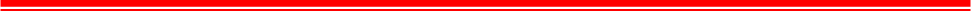 附件：第三届“叶剑英基金模范少先队辅导员”公示名单序号单位姓名性别职务1梅江区三角镇中心小学廖桃红女大队辅导员2梅江区美华小学罗  颖女中队辅导员3梅县区石扇镇中心小学李艳霞女大队辅导员4兴宁市第一小学黄  丽女中队辅导员5兴宁市汉芬小学张艳妮女大队辅导员6蕉岭县三圳镇中心小学丘春梅女大队辅导员7大埔县桃源镇中心小学大队辅导员张超广男大队辅导员8平远县长田学校黄小红女大队辅导员9丰顺县汤南中心小学曾玲玲女大队辅导员10五华县第一小学李幼芳女大队辅导员